ΘΕΜΑ: ΠΡΟΣΚΛΗΣΗ ΕΚΔΗΛΩΣΗΣ ΕΝΔΙΑΦΕΡΟΝΤΟΣ ΓΙΑ ΤΗΝ ΠΡΑΓΜΑΤΟΠΟΙΗΣΗ ΕΚΠ/ΚΩΝ ΕΠΙΣΚΕΨΕΩΝ ΣΤΟ ΠΛΑΙΣΙΟ ΔΙΔΑΚΤΙΚΩΝ ΣΤΟΧΩΝ ΠΟΥ ΑΦΟΡΟΥΝ ΣΤΟ ΑΝΑΛΥΤΙΚΟ ΠΡΟΓΡΑΜΜΑ ΤΩΝ ΜΑΘΗΤΩΝ ΤΗΣ Γ΄ ΤΑΞΕΩΣ ΤΟΥ 6ου ΓΥΜΝΑΣΙΟΥ ΑΜΑΡΟΥΣΙΟΥ              			Με κάθε προσφορά πρέπει να κατατίθενται από το ταξιδιωτικό γραφείο στο Σχολείο απαραιτήτως τα παρακάτω :Υπεύθυνη Δήλωση, ότι διαθέτει ειδικό σήμα λειτουργίας, το οποίο βρίσκεται σε ισχύΈγγραφη επιβεβαίωση της ακτοπλοϊκής εταιρείας περί διαθεσιμότητας των απαραίτητων ακτοπλοϊκών εισιτηρίων που απαιτούνται για τη μετακίνηση των μαθητών και εκπ/κώνΚλειστές προσφορές με συγκεκριμένο όνομα ξενοδοχείου (το ίδιο για όλες τις διανυκτερεύσεις) σε έντυπη μορφή (όχι με email ή fax) Ξεχωριστός φάκελος στον οποίο θα αναγράφεται η τελική τιμή κατά άτομο, που θα περιλαμβάνει ΦΠΑ και Φόρο ΔιαμονήςΥπεύθυνη Δήλωση ότι σε περίπτωση μη πραγματοποίησης της εκδρομής για λόγους ανωτέρας βίας, μέτρων κατά του Covid και άλλων παρεμφερών περιπτώσεων, θα επιστραφούν πλήρως τα καταβληθέντα από τους μαθητές ποσά.Έγγραφη επιβεβαίωση του ξενοδοχείου περί διαθεσιμότητας των αναγκαίων κλινών  που απαιτούνται για τον συγκεκριμένο αριθμό των μαθητών και εκπ/κώνΟι μετακινήσεις, η διασκέδαση, η διαμονή, οι χώροι εστίασης, θα πρέπει να ικανοποιούν όλα όσα θα έχει ορίσει η Πολιτεία κατά την περίοδο πραγματοποίησης της εκδρομής, τα οποία θα αφορούν τα μέτρα προστασίας της Δημόσιας Υγείας και σχετίζονται με τη διασπορά του Covid.Η Διευθύντρια  του ΣχολείουΓεωργία Β. Μπερτσεκά                                                                                                                           ΠΕ02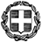 ΕΛΛΗΝΙΚΗ ΔΗΜΟΚΡΑΤΙΑΥΠΟΥΡΓΕΙΟ  ΠΑΙΔΕΙΑΣ ΚΑΙ ΘΡΗΣΚΕΥΜΑΤΩΝ- - - - -ΠΕΡΙΦΕΡΕΙΑΚΗ Δ/ΝΣΗ Π.Ε. ΚΑΙ Δ.Ε. ΑΤΤΙΚΗΣΔΙΕΥΘΥΝΣΗ ΔΕΥΤΕΡΟΒΑΘΜΙΑΣ ΕΚΠΑΙΔΕΥΣΗΣΒ΄ ΑΘΗΝΑΣ6o ΓΥΜΝΑΣΙΟ ΑΜΑΡΟΥΣΙΟΥΗμερομηνία 17-03-2022Αρ. Πρ: Φ23/ 71ΠΡΟΣ:  Τουριστικά Γραφεία(μέσω ιστοσελίδας της Δ.Δ.Ε. Β΄ Αθήνας)1ΣΧΟΛΕΙΟ      6ο ΓΥΜΝΑΣΙΟ ΑΜΑΡΟΥΣΙΟΥ          2ΠΡΟΟΡΙΣΜΟΣ/ΟΙ-ΗΜΕΡΟΜΗΝΙΑ ΑΝΑΧΩΡΗΣΗΣ ΚΑΙ ΕΠΙΣΤΡΟΦΗΣΣΥΡΟΣ/Αναχώρηση: Πέμπτη, 05 Μαΐου 2022.             Επιστροφή: Σάββατο, 07 Μαΐου 2022.3ΠΡΟΒΛΕΠΟΜΕΝΟΣ ΑΡΙΘΜΟΣ ΣΥΜΜΕΤΕΧΟΝΤΩΝ(ΜΑΘΗΤΕΣ-ΚΑΘΗΓΗΤΕΣ)45 Μαθητές – 4 Εκπαιδευτικοί4ΜΕΤΑΦΟΡΙΚΟ ΜΕΣΟ/Α-ΠΡΟΣΘΕΤΕΣ ΠΡΟΔΙΑΓΡΑΦΕΣΜισθωμένα τουριστικά λεωφορεία (αποκλειστικά διαθέσιμα για το σχολείο καθ΄ όλη τη διάδκεια της εκδρομής), πλοία.5ΚΑΤΗΓΟΡΙΑ ΚΑΤΑΛΥΜΑΤΟΣ-ΠΡΟΣΘΕΤΕΣ ΠΡΟΔΙΑΓΡΑΦΕΣ(ΜΟΝΟΚΛΙΝΑ/ΔΙΚΛΙΝΑ/ΤΡΙΚΛΙΝΑ-ΠΡΩΙΝΟ Ή ΗΜΙΔΙΑΤΡΟΦΗ) Κατάλυμα: 4*Περιοχή: Γαλησσάς.Δωμάτια: Κυρίως 3κλινα για τους μαθητές, μονόκλινα για τους εκπ/κούς.Ημιδιατροφή: πρωινό, δείπνο (εντός του ξενοδοχείου).6ΛΟΙΠΕΣ ΥΠΗΡΕΣΙΕΣ (ΠΡΟΓΡΑΜΜΑ, ΠΑΡΑΚΟΛΟΥΘΗΣΗ ΕΚΔΗΛΩΣΕΩΝ, ΕΠΙΣΚΕΨΗ ΧΩΡΩΝ, ΓΕΥΜΑΤΑ κ.τ.λ.))Παρουσία έμπειρου συνοδού του Τουριστικού Γραφείου.Ξεναγήσεις στους χώρους που προβλέπει το καθορισμένο πρόγραμμα της εκδρομής.7ΥΠΟΧΡΕΩΤΙΚΗ ΑΣΦΑΛΙΣΗ ΕΠΑΓΓΕΛΜΑΤΙΚΗΣ ΑΣΤΙΚΗΣ ΕΥΘΥΝΗΣ ΔΙΟΡΓΑΝΩΤΗΝΑΙ8ΠΡΟΣΘΕΤΗ ΠΡΟΑΙΡΕΤΙΚΗ ΑΣΦΑΛΙΣΗ ΚΑΛΥΨΗΣΕΞΟΔΩΝ ΣΕ ΠΕΡΙΠΤΩΣΗ ΑΤΥΧΗΜΑΤΟΣ  Ή ΑΣΘΕΝΕΙΑΣ (ΤΑΞΙΔΙΩΤΙΚΗ ΑΣΦΑΛΙΣΗ)ΝΑΙ9ΤΕΛΙΚΗ ΣΥΝΟΛΙΚΗ ΤΙΜΗ ΟΡΓΑΝΩΜΕΝΟΥ ΤΑΞΙΔΙΟΥ(ΣΥΜΠΕΡΙΛΑΜΒΑΝΟΜΕΝΟΥ  Φ.Π.Α.)ΝΑΙ10ΕΠΙΒΑΡΥΝΣΗ ΑΝΑ ΜΑΘΗΤΗ (ΣΥΜΠΕΡΙΛΑΜΒΑΝΟΜΕΝΟΥ Φ.Π.Α.)ΝΑΙ11ΚΑΤΑΛΗΚΤΙΚΗ ΗΜΕΡΟΜΗΝΙΑ ΚΑΙ ΩΡΑ ΥΠΟΒΟΛΗΣ ΠΡΟΣΦΟΡΑΣΗΜΕΡ/ΝΙΑ: 29/03/22       ΩΡΑ: 1!:0012ΗΜΕΡΟΜΗΝΙΑ ΚΑΙ ΩΡΑ ΑΝΟΙΓΜΑΤΟΣ ΠΡΟΣΦΟΡΩΝΗΜΕΡ/ΝΙΑ:31/03/2022    ΩΡΑ: 12:00